Дата: 07.09.2020Группа: АДП-11Предмет: русский языкТема: Функциональные стили и типы речи.Преподаватель: Колмакова Ирина Владимировна На почту не отправляем, все ДЗ сдаем в тетради 21 сентября до 12.00Задание 1: изучить предложенный материал, таблицы перенести в тетрадь.Стили речиСтиль речи – это разновидность языка, характеризующаяся совокупностью определенных средств, использующихся в определенной сфере общения.В языкознании выделяют книжные и разговорный виды стилей речи. Книжные в свою очередь делятся на научный, официально-деловой, публицистический и художественный стили. Все 5 стилей имеют свои особенности, которые поможет отразить таблица (смотри ниже).Типы речиВ современном языкознании выделяется 3 функционально-смысловых типа речи: повествование (сообщение о развивающихся событиях), описание (перечисление признаков) и рассуждение (умозаключение).Домашнее задание (самостоятельная работа № 2):Разработка карточек-заданий: 1)подбор текстов (по одному примеру) всех стилей речи с обязательным  указанием правильного ответа.2) подбор текстов (по одному примеру) всех типов речи с обязательным  указанием правильного ответа.Образец:Стили речиНаучный стиль1.Среди феноменологических моделей наибольшее распространение получили модели основанные на лучевых представлениях полей рассеяния и модели базирующиеся на принципе Гюйгенса-Френеля, согласно которому каждая точка волнового фронта рассеянного поля рассматривается как источник вторичных волн. К этому типу моделей относится модель локальных источников рассеяния. Несмотря на то, что все эти модели имеют одни и те же методологические основы, они имеют особенности, которые проявляются при дополнительных упрощениях и допущениях математического и физического характера. Аналоговой моделью принято называть стохастическую модель «блестящих» точек, получивую широкое распространение при анализе рассеянных полей от объектов, которые представлены в виде совокупности локальных отражателей.Официально-деловой стиль2 . Статья 69. Руководитель акционерного обществаЕдиноличный исполнительный орган общества (директор, генеральный директор) без доверенности действует от имени общества, в том числе представляет его интересы, совершает сделки от имени общества, утверждает штаты, издает приказы и дает указания, обязательные для исполнения всеми работниками общества.Публицистический стиль3. В лаборатории Х был зафиксирован акт жестокости по отношению к животным. Группа биологов в течение нескольких месяцев проводила изнурительные эксперименты над живыми котами и собаками, в результате чего родился мутант, ранее не виданный миром. Сложно понять, что будет на уме у такого животного, возможно, с его помощью «ученые» постараются захватить власть в государстве! Разговорный стиль4. – А какую, позвольте полюбопытствовать?..-Татьяну.    - Татьяну? И Капитон вытаращил глаза и отделился от стены.    - Ну, чего ж ты всполохнулся?..Разве она тебе не по нраву?    - Какое «не по нраву», Гаврила Андреич! Девка она ничего, работница, смирная девка..Художественный стиль5. Каир представляет из себя маленький Париж, очень красивый и изящный город, с широкими тротуарами, площадями, обсаженными пальмами. Жить зимой в нем очень приятно: днем температура 16 градусов тепла, ночи холодные, вечное почти солнце, дожди бывают очень редко, а потому дома строятся с плоскими крышами.Типы речи:ПовествованиеБелка спустилась по стволу сосны, у самых моих ног сковырнула сыроежку и принялась её есть, а гриб держала в передних лапах. Её щёки быстро двигались, и на землю сыпались крошки гриба. Она съела шляпку, но корешок ей не понравился, и она перешла на другое место.Белочка была совсем маленькой, величиной с ладонь. Она нашла другую сыроежку,, отгрызла ей красную шляпку и спрыгнула с ней на пенёк. На пеньке, наверное, было комфортабельнее закусывать. Шляпка гриба была велика для белочки, и она объела её не всю.Погуляв в одиночестве у моих ног, позавтракав, белка ушла на высоту и покачалась на ветке, и пошли гулять одна за другой ветки, по которым она направлялась.РассуждениеОчень запасливый зверёк - белка. В окрестностях своего гнезда она устраивает множество кладовых, где хранит орехи, жёлуди, шишки. Там, где мало орехов и шишек, белка заготавливает впрок грибы. Рацион белки включает грибы более сорока видов. Сушить зверьки предпочитают в основном маслята и опята. Так на участке двадцати пяти квадратных метров было найдено сорок маслят, развешанных по сучкам белками для просушки. Зверёк засушивает грибы даже тогда, когда собирается кочевать, и таким образом как бы проявляет заботу о своих сородичах.ОписаниеБывает идёшь по лесной тропинке, любуешься деревьями великанами и вдруг видишь лёгкого маленького зверька с пышным хвостом, который перескакивает с ветки на ветку. Шуба у белки летом рыжая, лёгкая, а зимой серая густая. У нёё маленькие ушки с кисточками на концах, подвижный носик, маленькие и чёрные как уголь глаза. Бывают и чёрные белки, такие встречаются в Эстонии, а белки летяги серой масти, хвост длинный, а на ушах нет кисточек.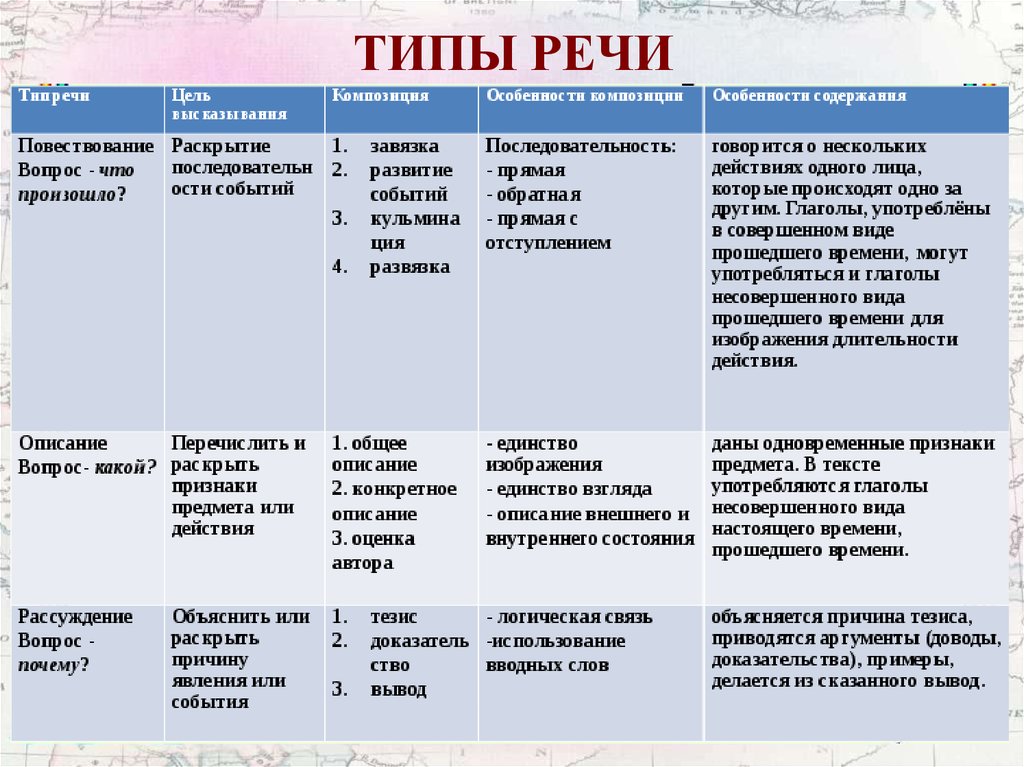  Стили   речи Разговорный стильКнижные  стили   речи Книжные  стили   речи Книжные  стили   речи Стиль художественной литературыОсновные признаки стиляРазговорный стильНаучныйОфициально-деловойПублицистическийСтиль художественной литературыОсновные функцииФункция общенияФункция сообщенияФункция сообщенияФункция воздействияФункция воздействия через художественный образСфера примененияПовседневные беседы, диалоги, записки, письмаНаучные труды, учебники, лекцииПостановления, протоколы, заявления и другие деловые документыГазетные и журнальные статьи, выступления на общественно-политические темыПоэмы, басни, эпиграммы, романы, повести, рассказы, трагедии, драмы, комедииОбщие особенности стиляНепринужденность, эмоциональность, выразительностьТочность, ясность, объективностьОфициальность, точность, бесстрастностьЭмоциональность, субъективность, непринужденность, выразительностьХудожественная образностьСпецифическая лексикаРазговорная лексика (вымахал, мешкать, окошко…)Научная терминология (историческая, математическая, лингвистическая…)Профессиональная терминология (юридическая, бухгалтерская…)Общественно-политическая лексикаШироко употребляются слова в переносном значении, устаревшие слова, диалектизмы, просторечия. Иногда писатели намеренно сталкивают лексику различных стилейНаличие эмоциональной окраскиОснованный на чувстве: гнев, страх, радость…--++Наличие фразеологизмов и их характерРазговорные фразеологизмы (бить баклуши)Сочетания терминологического характера Сочетания терминологического характера и речевые штампыПословицы, поговорки, афоризмы +Грамматические особенностиУменьшительно-ласкательные суффиксы; глагольные формы типа стук, бряк… Употребление обращений, обратного порядка слов, неполных предложений Изобилие сложноподчиненных предложений, часто с несколькими придаточными, широкое употребление обособленных оборотов, уточняющих членов предложения, вводных слов, определенно-личных предложенийСокращенные слова, аббревиатуры, обозначающие названия организаций и учреждений. Преобладают повествовательные предложения, используются страдательные оборотыПобудительные предложения, распространенные обращения, риторические вопросы, повторы (слов, синтаксических конструкций)Весь арсенал имеющихся в языке грамматических средств